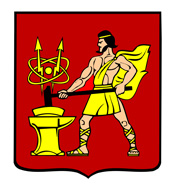 АДМИНИСТРАЦИЯ ГОРОДСКОГО ОКРУГА ЭЛЕКТРОСТАЛЬМОСКОВСКОЙ ОБЛАСТИПОСТАНОВЛЕНИЕ22.01.2019 № 20/1О внесении изменений в постановление Администрации городского округа Электросталь Московской области от 13.01.2017 № 3/1 «Об утверждении краткосрочных планов реализации региональной программы Московской области «Проведение капитального ремонта общего имущества в многоквартирных домах, расположенных на территории Московской области, на 2014-2038 годы» на территории городского округа Электросталь Московской области в 2017 -2019 годах»В соответствии с Жилищным кодексом Российской Федерации, Федеральным законом от 06.10.2003  № 131-ФЗ «Об общих принципах организации местного самоуправления в Российской Федерации», Законом Московской области от 01.07.2013  № 66/2013–ОЗ «Об организации проведения капитального ремонта общего имущества в многоквартирных домах, расположенных на территории Московской области», на основании региональной программы Московской области  «Проведение капитального ремонта общего имущества в многоквартирных домах, расположенных на территории Московской области, на 2014-2049 годы», утверждённой постановлением Правительства Московской области от 27.12.2013 № 1188/58, Краткосрочным планом реализации региональной программы капитального ремонта общего имущества в многоквартирных домах, расположенных на территории Московской области, на 2017-2019 годы, утвержденным постановлением Правительства Московской области от 14.03.2017 № 157/8, Администрация городского округа Электросталь Московской области ПОСТАНОВЛЯЕТ:Внести в постановление Администрации городского округа Электросталь Московской области от 13.01.2017 № 3/1 «Об утверждении краткосрочных планов реализации региональной программы Московской области «Проведение капитального ремонта общего имущества в многоквартирных домах, расположенных на территории Московской области, на 2014-2038 годы» на территории городского округа Электросталь Московской области в 2017 -2019 годах» (далее – постановление) следующие изменения:   цифры «2014-2038» заменить по всему тексту настоящего постановления на «2014-2049»;  изложить приложение № 3 к постановлению в новой редакции (прилагается).Опубликовать настоящее постановление в газете «Официальный вестник» и разместить на официальном сайте городского округа Электросталь Московской области в информационно-телекоммуникационной сети «Интернет».    Источником финансирования расходов размещения в средствах массовой информации настоящего постановления принять денежные средства, предусмотренные вбюджете городского округа Электросталь Московской области по подразделу 0113 «Другие общегосударственные вопросы».Контроль за исполнением настоящего постановления возложить на заместителя Главы городского округа Электросталь Московской области Борисова А. Ю.Глава городского округа                                                                                          В.Я. Пекарев